What Number Am I?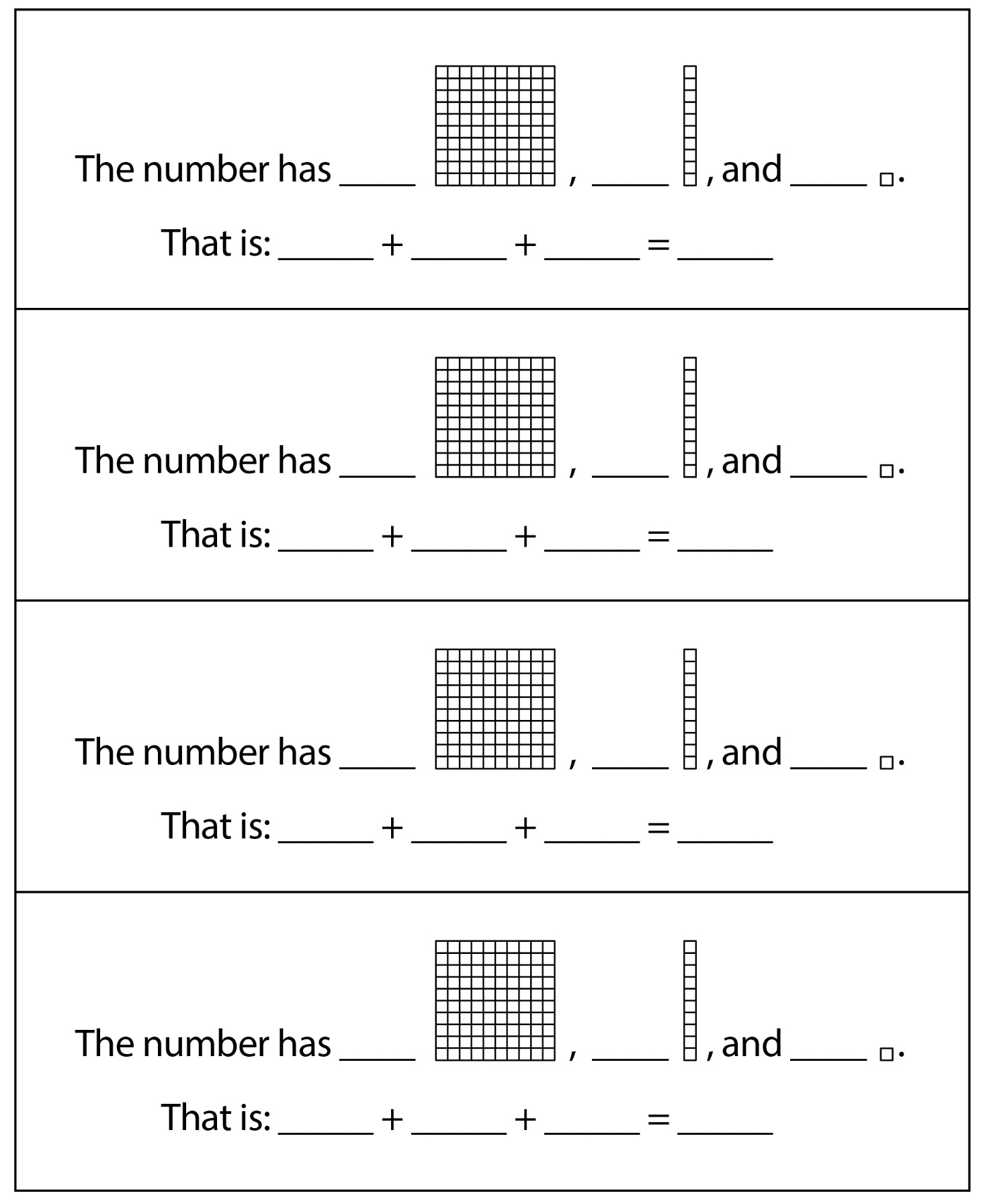 